Maximize, Minimize, Restore, and Close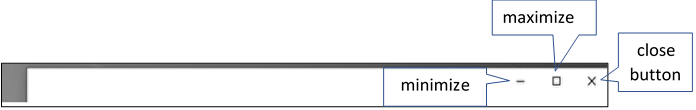 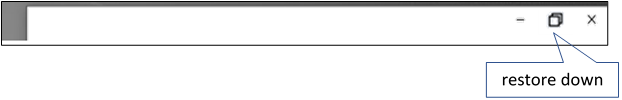 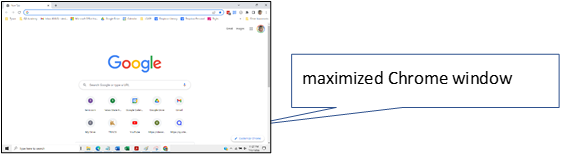 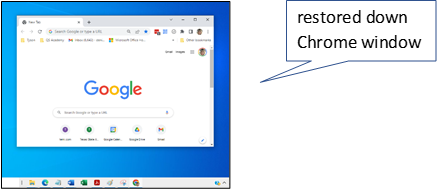 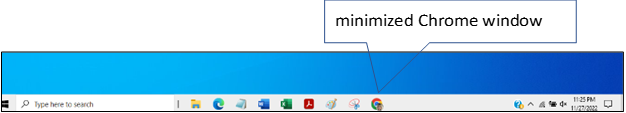 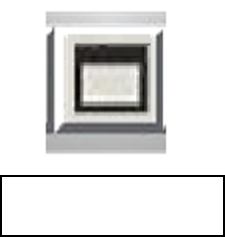 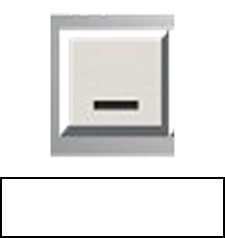 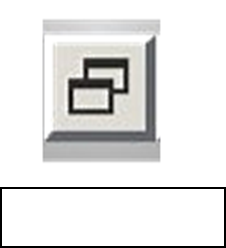 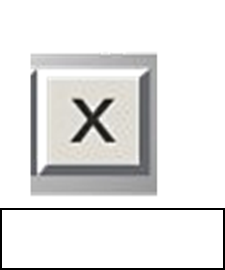 